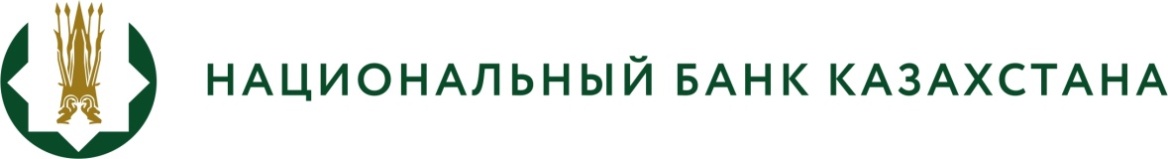 БАСПАСӨЗ РЕЛИЗІ «Сақтандыру (қайта сақтандыру) ұйымдарына, исламдық сақтандыру (қайта сақтандыру) ұйымдарына, өзара сақтандыру қоғамдарына және Қазақстан Республикасының бейрезидент - сақтандыру (қайта сақтандыру) ұйымдарының филиалдарына арналған бухгалтерлік есептің үлгі шот жоспарын, Сақтандыру (қайта сақтандыру) ұйымдарының, исламдық сақтандыру (қайта сақтандыру) ұйымдарының, өзара сақтандыру қоғамдарының және Қазақстан Республикасының бейрезидент - сақтандыру (қайта сақтандыру) ұйымдары филиалдарының бухгалтерлік есеп жүргізуі жөніндегі нұсқаулықты бекіту туралы» Қазақстан Республикасы Ұлттық Банкі Басқармасының 2017 жылғы 22 желтоқсандағы № 251 қаулысына өзгерістер мен толықтырулар енгізу туралы2022 жылғы 29 шілде                                                      Нұр-Сұлтан қаласыҚазақстан Республикасының Ұлттық Банкі «Сақтандыру (қайта сақтандыру) ұйымдарына, исламдық сақтандыру (қайта сақтандыру) ұйымдарына, өзара сақтандыру қоғамдарына және Қазақстан Республикасының бейрезидент - сақтандыру (қайта сақтандыру) ұйымдарының филиалдарына арналған бухгалтерлік есептің үлгі шот жоспарын, Сақтандыру (қайта сақтандыру) ұйымдарының, исламдық сақтандыру (қайта сақтандыру) ұйымдарының, өзара сақтандыру қоғамдарының және Қазақстан Республикасының бейрезидент - сақтандыру (қайта сақтандыру) ұйымдары филиалдарының бухгалтерлік есеп жүргізуі жөніндегі нұсқаулықты бекіту туралы» Қазақстан Республикасы Ұлттық Банкі Басқармасының 2017 жылғы 22 желтоқсандағы № 251 қаулысына өзгерістер мен толықтырулар енгізу туралы» Қазақстан Республикасының Ұлттық Банкі Басқармасының қаулы жобасын (бұдан әрі – жоба) әзірлегені туралы хабарлайды.Жоба 2023 жылғы 1 қаңтардан бастап сақтандыру (қайта сақтандыру) ұйымдары үшін 17 «Сақтандыру шарттары» ХҚЕС (IFRS) қолданысқа енгізілуіне байланысты әзірленді.Жобамен келесі өзгерістер мен толықтырулар қарастырылған:«Сақтандыру шарттары» 17 ХҚЕС (IFRS) және «Қаржы құралдары» 9 ХҚЕС (IFRS) сәйкес үлгілік жоспардың шоттарын жаңарту;«Қаржы құралдары» 9 ХҚЕС (IFRS) сәйкес сақтандыру (қайта сақтандыру) ұйымдарының, исламдық сақтандыру (қайта сақтандыру) ұйымдарының, өзара сақтандыру қоғамдарының және Қазақстан Республикасының резиденті емес сақтандыру (қайта сақтандыру) ұйымдарының филиалдарының бухгалтерлік есепті жүргізуі жөніндегі нұсқаулыққа өзгерістер енгізілді;редакциялық сипаттағы басқа да өзгерістер.Жобаның толық мәтінімен ашық нормативтік құқықтық актілердің интернет-порталында танысуға болады:https://legalacts.egov.kz/npa/view?id=14169169Толығырақ ақпаратты мына телефон арқылы алуға болады:+7 (7172) 775 577              e-mail: press@nationalbank.kzwww.nationalbank.kz